AQA SPECIFICATION						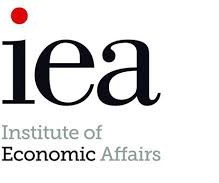 PAPER 1: MICROECONOMICS PAPER 2: MACROECONOMICS EA ARTICLES = ORANGE RESEARCH PAPERS AND BOOKS = GREENBLOG = BLUEVIDEOS = PURPLE PODCASTS = RED Component and Area of study Topic EA articles Research papers and books BlogVideo Podcasts 4.1 Individuals, firms, markets and market failure4.1.1 Economic methodology and the economic problemEconomic methodologyThe nature and purpose of economic activity Economic resources Scarcity, choice and the allocation of resources  - Water: Supply, Prices, Scarcity and Regulation,  Sir Ian Byatt, 2012- Competition is not unique to capitalism - it exists in all economic systems Steven Horwitz, 2015- What is scarcity?  Economics 101 - What is Opportunity Cost?  Economics 101Production possibility diagrams 4.1.2 Individual economic decision makingConsumer   behaviour- Behavioural economics – a critique of its policy conclusions, Philip Booth, 2017-  What is Marginal Choice? Economics 101 Imperfect informationAspects of behaviouraleconomic theory- Can behavioural economics really justify government intervention? – Spring 2017- Is Behavioural Economics subject to irrational exuberance?DANIEL BEN-AMI, 2016 - What is Rational Choice?  Economics 101Behavioural economics and economic policy- Bad behaviour?, Daniel Ben-Ami Page 4-6, Autumn 2016-Best Behaviour, Page 19, Autumn 2015- Plain Packaging – Questions that need answering  CHRISTOPHER SNOWDON, 2014 - Behavioural economics and mainstream economics: friends or foes? PAUL ORMEROD, 2015- Why nudges are nothing to fear CHRISTOPHER SNOWDON, 2017- The failure of Plain Packaging 4.1.3 Price determination in a competitive marketThe determinants of the demand for goods and services- What are Incentives? Economics 101 Price, income and cross elasticities of demandThe determinants of the supply of goods and services- Firms Should Not Make Profit - 50 Economic Fallacies p. 10), Geoffrey Wood, 2014- The Profit Motive in EducationPrice elasticity of supplyThe determination of equilibrium market prices- How Markets Work: Disequilibrium, Entrepreneurship and Discovery ISRAEL M. KIRZNER, 1997- What is Equilibrium? - Economics 101The interrelationship between markets4.1.4 Production, costs and revenueProduction and productivity- Productivity is always a slippery concept – but there are clear trade-offs policymakers need to recognise  Len Shackleton, 2018Specialisation, division of labour and exchange- Free trade and how it enriches us Donald J. Boudreaux, 2018The law of diminishing returns and returns to scale- What are Diminishing Marginal Returns? - Economics 101Costs of productionEconomies and diseconomies of scaleMarginal, average and total revenueProfit- Profit is an indicator of success, Philip Booth, 2010Technological change- Will AI take your job?, Spring 2018- Robocalypse Now?, Len Shackleton, 2018- Artificial Intelligence, automation and the labour market (Part 1), Ryan Khurana, 2017 - Robotics and Artificial Intelligence – Game Changer or Game Ender?, Allie Sadler, 2016- Podcast: Will robots make us redundant- How technology will help us feed the world4.1.5 Perfect competition, imperfectly competitive markets and monopolyMarket structures- Private Hire Regulations Review: Response to Consultation and further proposals, Diego Zuluaga, 2016- Markets Lead to a better society; Socialism leads to North Korea- The Triumph of Capitalism- How China Became CapitalistThe objectives of firms- Firms Should Not Make Profit, 50 Economic Fallacies, (p. 10), Geoffrey Wood, 2013- The Profit Motive in EducationPerfect competitionMonopolistic competitionOligopoly- From Nationalisation to State Control: The Return of Centralised Energy Planning, Colin Robinson, 2013Monopoly and monopoly power- Supervising tech giants, Julian Jessop, 2018- The popular misunderstanding of the word “monopoly” (1), Richard M. Ebeling, 2017- The popular misunderstanding of the word “monopoly” (2), Richard M. Ebeling, 2017Price discriminationThe dynamics of competition and competitive market processes-Competition is not unique to capitalism – it exists in all economic systems, Steven Horwit, 2015  -Markets move on as competition policy stands still, Philip Booth and Alberto Mingardi, 2015- Podcast: Will robots make us redundant- Robots are comingContestable and non-contestable markets- Anti-competitive regulations and the harm they cause (Part 1)Catherine McBride, 2018-The government’s ‘temporary’ energy price cap is bad economics, Bruno Prior, 2017Market structure, static efficiency, dynamic efficiency and resource allocationConsumer and producer surplus- There is nothing wrong with falling prices, John Tamny, 20174.1.6 The labour marketThe demand for labour, marginal productivity theoryInfluences upon the supply of labour to different markets- Conspiracy against the public? Occupational regulation in the UK economy, Prof. J.R., Shackleton, 2017- The dangers of a more rigid labour market, Len Shackleton, 2019- Labour market reform: How do we boost employment?The determination of relative wage rates and levels of employment in perfectly competitive labour markets- Payday Moans Tomorrow 3.0 - The Sharing economy...and You, Spring, 2016The determination of relative wage rates and levels of employment in imperfectly competitive labour marketsThe Influence of trade unions in determining wages and levels of employmentThe National Minimum Wage- Fast Food...Slow Results, Spring, 2016- Employment Regulation, Spring, 2016- Bad men? Shedding Light on the Shadow Economy, Autumn, 2013- The Wage Flaw... Why Minimum Pay isn’t Working, Summer, 2013- The Living Wage, Spring, 2014- Restructuring Minimum Wages, Professor Len Shackleton, 2018Singapore’s “Progressive Wage Model”: an alternative to the National Minimum Wage?, Sarah Ang, 2020- The Cost of Living debate- Does the Minimum Wage Hurt Workers?- Is basic income a good idea?Discrimination in the labour market-Payday Moans, Page 43, Autumn 2016 - The gender pay gap: a briefing, Kate Andrews, 2017 - And how much do you earn? Public pressure for regulation of pay, Ryan Bourne & Prof. Len Shackleton, 2016- Pay gaps don’t have to indicate discrimination. They can have perfectly harmless explanations, Len Shackleton, 2018- Equal Pay Day Myth- The Gender Pay Gap reporting measures4.1.7 The distribution of income and wealth: poverty and inequalityThe distribution of income and wealth- The Inequality Puzzle, Spring 2015- The World is Becoming More Equal, Autumn 2015 (p. 12) - The Rich get Rich and the Poor get... Richer!, Spring 2015- The gender pay gap: a briefing, Kate Andrews, 2017 - And how much do you earn? Public pressure for regulation of pay, Ryan Bourne & Prof. Len Shackleton, 2016- Believe it or not, global inequality is falling, Philip Booth, 2017 - Pay gaps don’t have to indicate discrimination. They can have perfectly harmless explanations, Len Shackleton, 2018- Inequality: Should we be worried?- A new way of thinking about Inequality- "The Economics of Oxfam and Inequality" | THINK 2018- Equal Pay Day Myth- Piketty- The Great EnrichmentThe problem of poverty- The Long March of the Poor...and the Decline in Global Poverty, Autumn 2013- World of Progress, Autumn 2017- Closing down markets will do nothing to diminish povertyLen Shackleton, 2021- 'POVERTY – Who’s to Blame?' - The 2019 Hayek Memorial Lecture - Professor Bryan Caplan- Distracting from poverty relief: Oxfam report debunked  - What is the best way to measure poverty in Britain?- Is poverty relative, or is it absolute?Government policies to alleviate poverty and to influence the distribution of income and wealth- Universal Thinking, Autumn 2019 - Universal Basic Income: Is it a good idea?Dr Stephen Davies, 2019-Eating or Meeting?, Terence Kealey, 2017 -Universal Credit: what went wrong? (Part 1: the implementation), Carolin Bollig, 2019-Universal Basic Income – do the sums add up?, Len Shackleton, 2018-Stop denigrating work – it’s the best route out of poverty,Ryan Bourne, 2017 - Is basic income a good idea?- Helping the Poor- Universal Credit: Good idea, badly implemented?4.1.8 The market mechanism, market failure and government intervention in marketsHow markets and prices allocate resources- Flaws and Ceilings: Price controls and the damage they cause, 2015- What is the Price Mechanism? Economics 101The meaning of market failureIN THE DOCK: MARKET FAILURE, Philip Booth, 2014 (page 4-6)- Sweet Truth – Is there a market failure in sugar?, Rob Lyons and Christopher Snowdon, 2015-Market failure arguments are a poor guide to policy, Ryan Bourne,2019- What is Market Failure?  Economics 101 Public goods, private goods and quasi-public goods- The case for the BBC licence fee is based on bad arguments, Christopher Snowdon, 2020- The economics of free stuff- Public sector spending, private sector burden?Positive and negative externalities in consumption and production- Running on Empty, Spring 2014- Time to scrap Air Passenger Duty, Kristian Niemietz, 2014Environmentalists: Nice but WrongMerit and demerit goods- Vox Pop – energy drinks ban, Spring 2020- Of Course Sin Taxes are Regressive, Christopher Snowdon, 2018- Colour me surprised: effects of Sugar Tax exactly as predicted, Christopher Snowdon, 2018- The failure of plain packaging- Minimum pricing had no impact on alcohol-related deaths in ScotlandMarket imperfections- Can capitalism be green?, Autumn 2016 (p.25) - Waist of Time, Autumn 2016 (p.52)- The State Should Step in to Protect the environment, 50 Economic Fallacies (p. 7), Geoffrey Wood, 2014Competition policy- Markets move on as competition policy stands still, Philip Booth and Alberto Mingardi, 2015 - Repealing Competition Law - the right thing to do?Public ownership, privatisation, regulation and deregulation of markets- Moving the Road Sector into the Market Economy, Gabriel Roth, 2013-Who Regulates the Regulators?, Victoria Hewson and James Tumbridge - The interface of the private and the public sector: impressions from the front line, Chris Roper, 2018- The enduring fantasy of secret NHS privatisation, Kristian Niemietz, 2018- Ensuring the best healthcare for all- Free Market Axioms and Principles- MIKE GRAHAM on excessive government regulation - LWL Shorts- Making the case for freedomGovernment intervention in markets- Can behavioural economics really justify government intervention?, Spring 2017- Why rent controls won’t work, Spring 2017- Is the NHS Underfunded?, Spring 2016- A Better Picture, Spring 2016- Off the Rails, Autumn 2018- A rational approach to alcohol taxation, Christopher Snowdon, 2017- Taxi and private hire vehicle regulation: a briefing, Diego Zuluaga, 2017 - The housing crisis: a briefing, Dr. Kristian Niemietz, 2016- Without Delay: Getting Britain’s Railways Moving, Dr. Richard Wellings, 2016 - Understanding the basic economics of tobacco harm reduction, Carl V. Phillips, 2016- Economic Freedom of the World Index 2017- Aggressively Regressive: The Sin Taxes that make the Poor Poorer, Christopher Snowdon, 2013- The Flaws in Rent Ceilings, Ryan Bourne, 2014- 5 Years of plain packaging in Australia- How the nanny state makes everyone’s life worse- State intervention is more of a hindrance than a help to growth- Education, Education, Education- Sin Taxes- A failure of Capitalism?Government failure- Brain Drain, Autumn 2015 (p. 47)- The broken childcare market is a classic government failure, Ryan Bourne, 2018-Public choice theory – the economics of government failure, Eamonn Butler, 2018- Pension Provision: Government failure around the worldComponent and Area of study Topic EA articles Research papers and books BlogVideo Podcasts 4.2 The national and international economy4.2.1 The measurement of macroeconomic performance- The Great Recession and Beyond, Shadow Boxing, Under the Microscope: Mrs Thatcher’s Industrial Legacy, Autumn, 2014 (pg 42-45)- From Crisis to Confidence Macroeconomics after the Crash, Roger, Koppl, 2014- The Fallacy of the Mixed  Economy, L.C., Littlechild, 1978 - Macroeconomic Policies Aren’t InfallibleThe objectives of government economic policy- Inflation: the next threat?, Dr Juan Castañeda and Professor Tim Congdon, 2020- How high will UK unemployment rise? - Julian Jessop, 2020- What is economic growth? Economics 101 Macroeconomic indicators- A mercantilist misreading of GDP figures Pierre Lemieux, 2017Uses of index numbersUses of national income data- GDP figures: How the Financial Times gets it wrong, David Henderson, 20154.2.2 How the macroeconomy works: the circular flow of income, aggregate demand/aggregate supply analysis and related conceptsThe circular flow of incomeAggregate demand and aggregate supply analysisThe determinants of aggregate demandAggregate demand and the level of economic activityDeterminants of short-run aggregate supplyDeterminants of long-run aggregate supply4.2.3 Economic performanceEconomic growth and the economic cycle- Stagnations: Has Growth gone for good?, Autumn, 2015 (page 41)- Myth conception: Foreign Aid is the Key to Wellbeing, Autumn, 2016- Booms, busts, and stagnation, Autumn, 2016 (page 8)- Policy stability and economic growth: lessons from the great recession, John B., Taylor, 2016-Taxation, Government Spending & Economic Growth: In Brief, Philip Booth & Ryan Bourne, 2016- What is economic growth? Economics 101- Institutions and Development - Institutional Change and International Development- Why people still feel nervousEmployment and unemployment- Gig Economy Spring 2020- How to create new jobs, Len Shackleton, 2020- The future of post-pandemic workLen Shackleton, 2021-How high will UK unemployment rise? Julian Jessop, 2020- Labour market reform: How do we boost employment?- Boosting employment post-Covid- with Mark Littlewood - Will some jobs be lost forever?Inflation and deflation- Inflation: The next threat?,Dr Juan Castañeda & Professor Tim Congdon, 2020 - Deflating the over-inflated anti-deflation balloonPhilip Booth, 2015Inflation: The Next Threat?Possible conflicts between macroeconomic policy objectives- Can capitalism be green? Page 25, Spring 2016 - Productivity is always a slippery concept – but there are clear trade-offs policymakers need to recognise, Len Shackelton, 2018- What are Trade Offs? 4.2.4 Financial markets and monetary policy The structure of financial markets and financial assets- QE and the rich, Tim Congdon, 2014 spring- Money Matters In Defense of Deflation / A Monetary History of the United States 18967-1960 The Friedman Factor, Spring, 2016- Money and Microeconomics, Pascal, Salin, 2014- Outraged about Offshore Financial Centres? You shouldn’t be., Philip,Booth, 2017- Everybody is outraged about offshore investments funds- because nobody understands what they are or what they do, Richard, Teather, 2017- The History of MoneyCommercial banks and investment banks- Should banks take more risks?, Spring 2018 - How strong are British banks?, Professor Kevin Dowd & Dr Dean Buckner, 2020- Casting a shadow on bankingG. R. STEELE, 2014-Can UK banks pass the Covid Stress Test?Central banks and monetary policy- Insight, Bank of England, Autumn 2017- SMPC votes to raise bank rate in December, 2017- Is sterling devaluation the path to prosperity?, John, Mills and Julian,Jessop, 2017-Financial Stability Without Central Banks, 2018, Goerge Selgin-  A boost to demand from monetary policy will help growth, Geoffrey Wood, 2014 (page 141)- Why it would be wrong to blame a rate hike on Brexit, Julian, Jessop, 2017- 2014 Hayek LectureThe regulation of the financial system- Regulation without the State, Philip Booth, 2019-Improving Global Financial Services Regulation, Shanker Singham and Catherine McBride, 2018 - Must financial regulation always come from the state?- Philip Booth, 20184.2.5 Fiscal policy and supply-side policiesFiscal policy- The Napkin That Changed the World, Spring, 2017- Bonfire of the Inanities, Spring, 2017- Just how austere is austerity?, Spring, 2017- Does lowering tax rates cause economic growth?, Spring, 2017- Straight talking on the Laffer Curve-Swiss Role: What the Euro zone could learn from Switzerland, Spring, 2015- The Big Chill: The Staggering Size of the Government Debt Iceberg, Spring,2014- Autumn budget 2017: an IEA briefing- Budget 2017: An IEA Briefing (2)- Taxation, government spending and economic growth, Prof. Phili, Booth,2016- Fiscal Liberalisation: Winning entry of the IEA Breakthrough Prize, 2017- Balancing the economy: the hand of the government or the invisible hand?, Len Shackleton & Diego Zuluaga, 2016- Infrastructure spending and economic growth: A briefing, Ryan Bourne & Diego Zuluaga, 2016- Why corporation tax should be scrapped, Diego Zuluaga, 2016- Binding the Hands of Government: A Credible Fiscal Rule, Jonathan Dupont and Kwasi Kwarteng, 2012- A current account deficit is a problem, 50 Economic Fallacies (p. 28), Geoffrey Wood, 2014- Lets have less PFI - by reducing the scope of the state, Phili, Booth, 2018- The governments new “industrial strategy” will fail, Diego, Zuluaga, 2017- The case against “rebalancing the economy”, Diego, Zuluaga, 2017- Would a Land Value Tax get Britain building?, Julian Jessop, 2017- Stupid taxes are nothing new - but that doesn’t make them less stupid (1), Madeline Grant, 2017- Stupid taxes are nothing new - but that doesn’t make them less stupid (2), Madeline Grant, 2017- Defusing the debt Timebomb: Challenges and Solutions, Philip Booth and Ryan Bourne, 2014- 5 Reasons to Scrap HS2- IEA Insights: How deep a hole are we in?, 2020- Unhealthy Finances - Are tax hikes the answer to covid spending?, 2020- The End of Austerity: Why tax cuts are better than spending hikes- The Art of Taxes- An interview with Art Laffer- Flat Tax- Flat tax – A fair simple and transparent reform Philip Booth on Growth Versus Austerity: A False DilemmaSteve Davies, The Deficit- Paradise Papers: The benefits of tax havensSupply-side policies- Desireable or Damned (Nationalisation), Spring 2019- In Focus: The Case for Privatising the BBC, Philip Booth, 2016-Why corporation tax should be scrapped, 2016, Diego Zuluaga  - The enduring fantasy of secret NHS privatisation, Kristian Niemietz, 2018- Why has the government given up on labour market reform?, Len Shackelton, 2021- Jacob Rees-Mogg MP explains post-Brexit deregulation opportunities, 2021- The End of Austerity: Why tax cuts are better than spending hikes- Filling the gap – liberating the supply side of the UK-The morality of tax cuts, 2019-Should we scrap the ‘hugely inefficient’ corporation tax? 4.2.6 The international economyGlobalisation- The Economic Case for Migration, Spring, 2016- The economics of international development Professor Easterly, William,Abigail Hall- Blanco, Christian, Bjornskov and Sylvie, Aboa- Bradwell, 2016- Now is not the time to go soft on globalisation (Part 1), Mikko Arevuo, 2020- Now is not the time to go soft on globalisation (Part 2), Mikko Arevuo, 2020- Globalisation and Coronavirus, 2020- "Globalisation and The Rise of China" | THINK 2018- Economic Nationalism: Why we should be afraidTrade- Breaking Up is Hard to Do?
Brexit, staged right, Spring 2016 - Doing Business: Singapore Style, Spring, 2014 - Hung up on Red Tape, Summer, 2013- Is free trade under threat?, Sally Razeen, 2017- In Praise of Naked Trade, Jamie, Whyte, 2017-  Does protectionism work?, Rachel and Christopher, Coyne, 2017- Free trade and how it enriches us, Donald J. Boudreaux, 2018-The Consequences of a Permanent Customs Union, Shanker Singham, 2019 - The case for free trade - no ifs no buts, Julian Jessop, 2017 - Where are the free market red lines for phase 2?, Julian Jessop, 2017 - UK should attach conditions to any divorce bill, Julian Jessop, 2017 - Putting some flesh on a bare bones Brexit, Julian Jessop, 2017 -Freight Expectations, Professor Syed Kamall, 2020- The importance of free trade – and how to derive its full benefits, Shanker Singham, 2019 - Leaked Brexit analysis fails to break new ground , Julian Jessop, 2018- Consumers should always come first in trade deals, Julian Jessop, 2018 - No, free trade does not require a “level playing field”, Ryan Bourne, 2017 - The case for Unilateral Free Trade- History of World Trade - A Summary- Will global trade lead Britain's bounce back?- Covid-19's blow to world trade- Would Unilateral free trade work in practice- Brexit update: Divorce Bill, Irish border and more- Long view of Brexit: what happens 10 years down the road?- Time to talk transitional arrangementsThe balance of payments- Trade as a Weapon, Spring 2018- Forget fancy schemes – government borrowing is holding back UK exporters, Philip Booth, 2014- Is sterling devaluation the path to prosperity?Exchange rate systemsIs sterling devaluation the path to prosperity?, Julian Jessop vs John Mills, 2017- The renminbi depreciation – a small step towards liberalisation, Felix Nozon, 2015Economic growth and development- Is slow growth the new normal? Page 41,  Autumn 2015- The 0.7% aid target was based on flawed modelling, Mark Tovey, 2020- Definite Article: Kickstarting the UK economy